Załącznik nr 2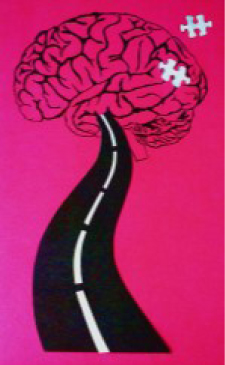                                                                                                 ……………………………………                                                                                                               (miejscowość, data)Pieczęć szkoły                                                                      Starostwo Powiatowe            w ……………………………..ZGŁOSZENIE UDZIAŁU UCZNIÓW
DO ETAPU POWIATOWEGO X REGIONALNEJ OLIMPIADY WIEDZY 
O ZDROWIU PSYCHICZNYM – RADZYŃ PODLASKI 2023Zgłaszam udział uczniów ( imię, nazwisko, klasa):…………………………………………………………………………………………………………………………….……………………………………………………………………………………………………………………………………………............…………………………………………………………………………………………………………………………………………do udziału w etapie powiatowym X REGIONALNEJ OLIMPIADY WIEDZY 
O ZDROWIU PSYCHICZNYM – RADZYŃ PODLASKI 2023Szkolny koordynator zobowiązuje się do:- zapewnienia opieki i dowozu uczniów podczas finału powiatowego dnia 10 października 2023 r. we właściwym starostwie, w wyznaczonym miejscu i godzinie;- w przypadku wyłonienia laureatów na etapie powiatowym z mojej szkoły zobowiązuję 
się do zapewnienia opieki i dowozu uczniów podczas finału regionalnego dnia 26 października 
2023 r. do I Liceum Ogólnokształcącego w Radzyniu Podlaskim, ul. Partyzantów 8, 21-300 Radzyń Podlaski. …………………………………………………………………………………………………………………………………….…………………………………………………………………..(czytelny podpis – imię i nazwisko koordynatora)	       Podpis i pieczęć Dyrektora: ……………………………………………Podpisanie powyższego zgłoszenia udziału jest równoznaczne z zaakceptowaniem całego Regulaminu.